Домашнее Задание №2Определить законы изменения во времени токов и напряжений, указанных на схеме стрелками. Построить временные зависимости рассчитанных токов и напряжений. Определить постоянную времени цепи.Единицы измерения: e [В], i [А], R [Ом], L [Гн], C [Ф].Вариант 1.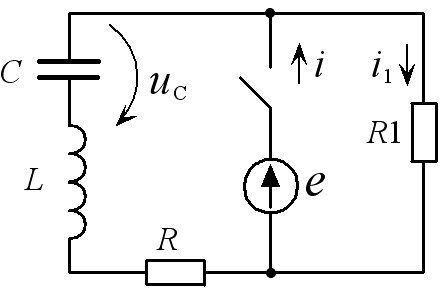 Вариант 2.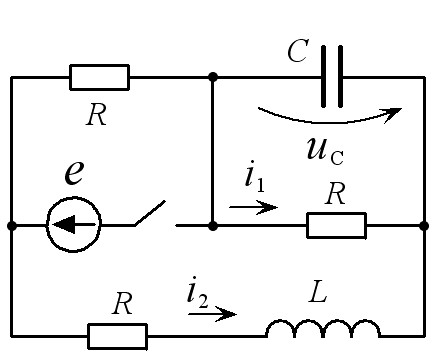 Вариант 3.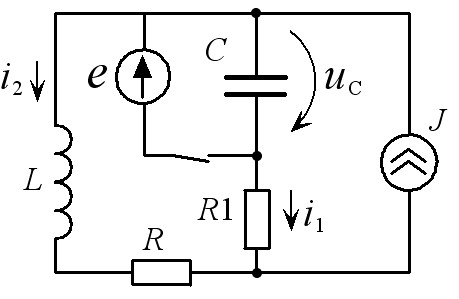 Вариант 4.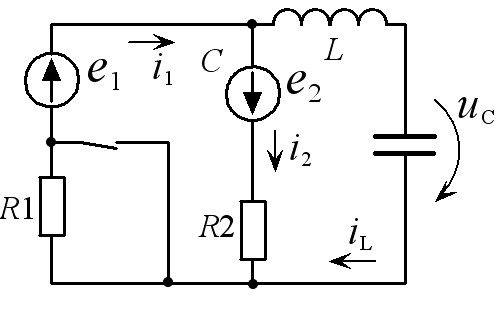 Вариант 5.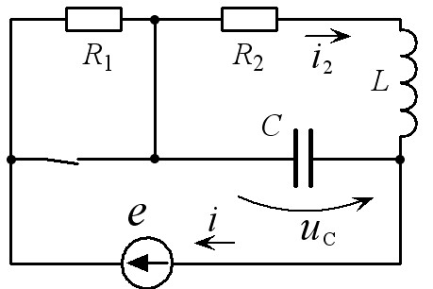 Вариант 6.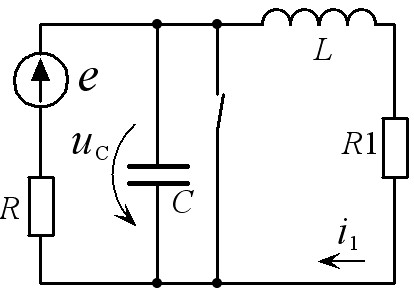 Вариант 7.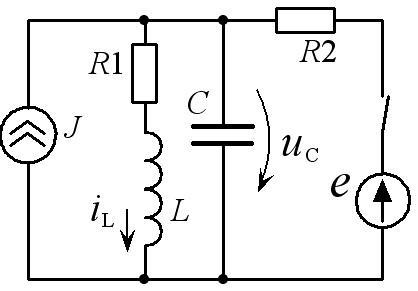 Вариант 8.	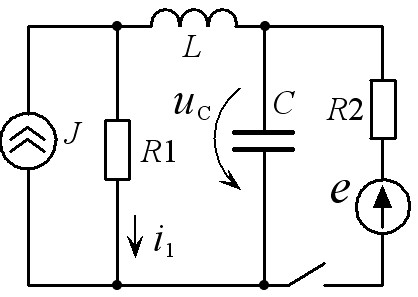 Вариант 9.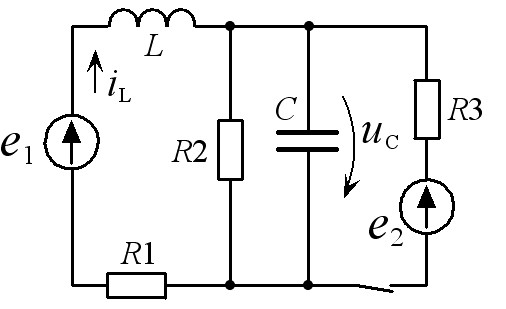 Вариант 10.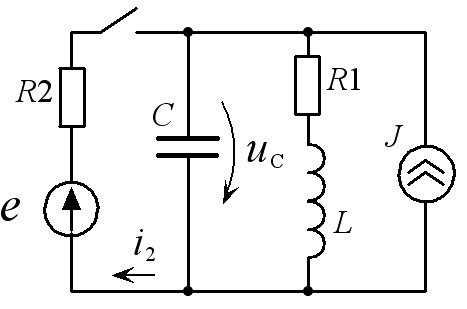 Вариант 11.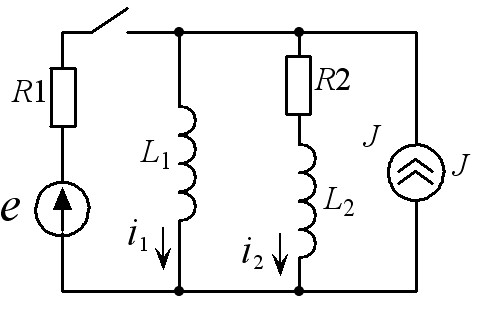 Вариант 12.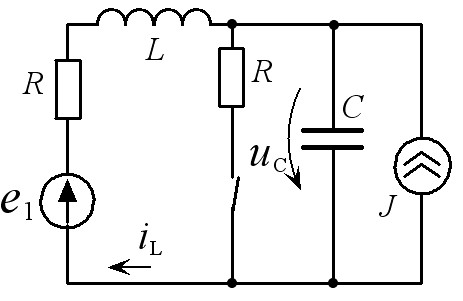 Вариант 13.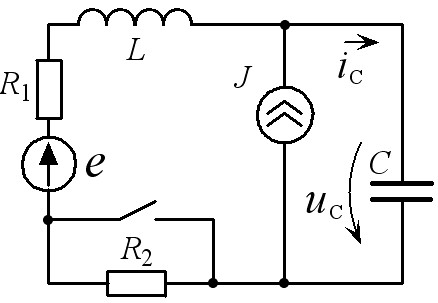 Вариант 14.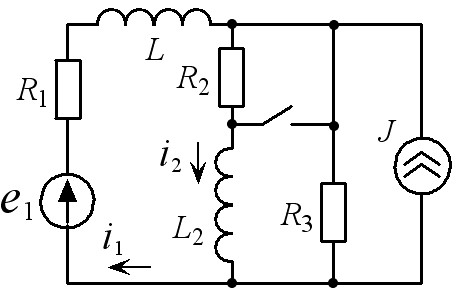 Вариант 15.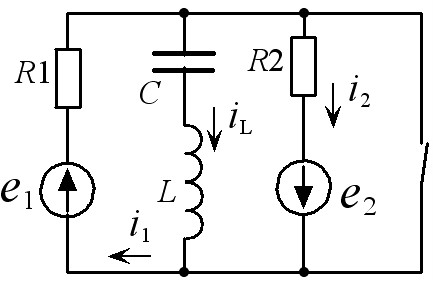 Вариант 16.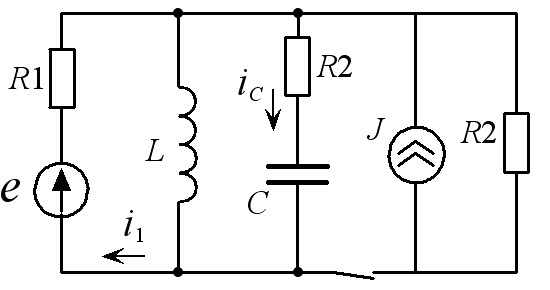 Вариант 17.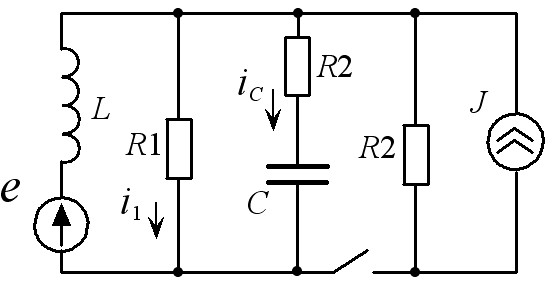 Вариант 18.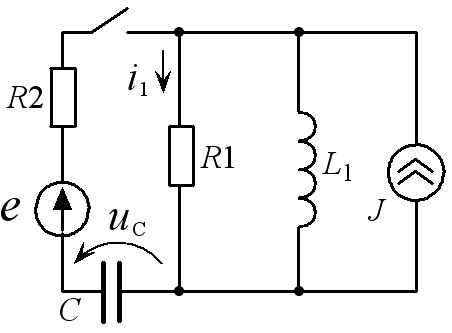 Вариант 19.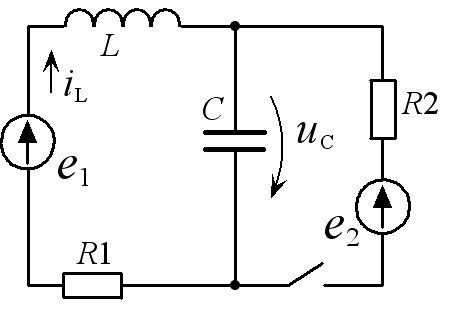 Вариант 20.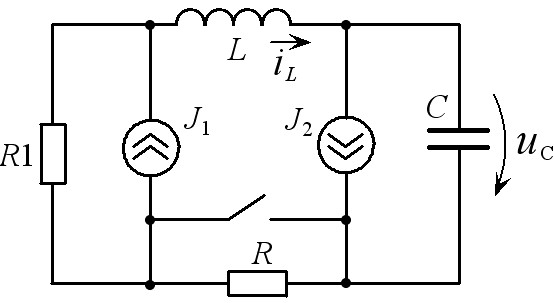 Вариант 21.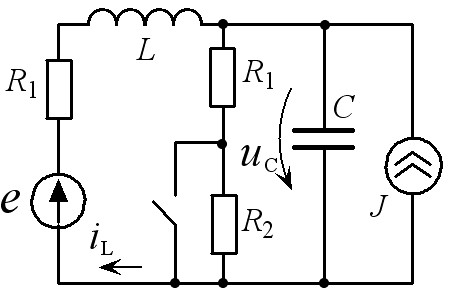 Вариант 22.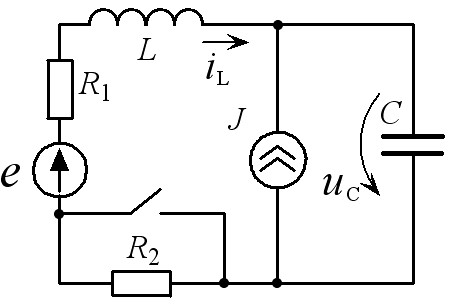 Вариант 23.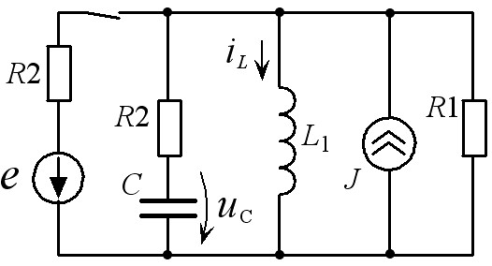 Вариант 24.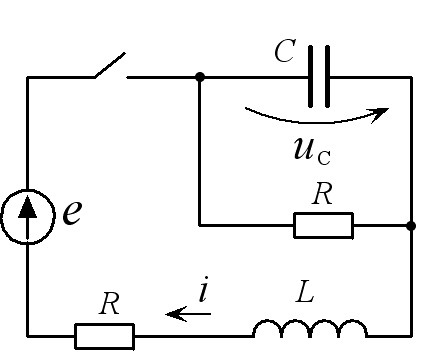 Вариант 25.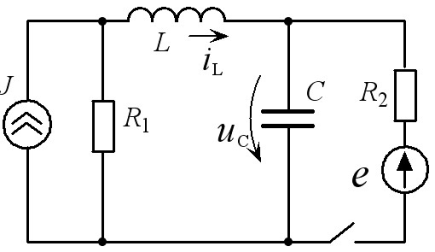 Вариант 26.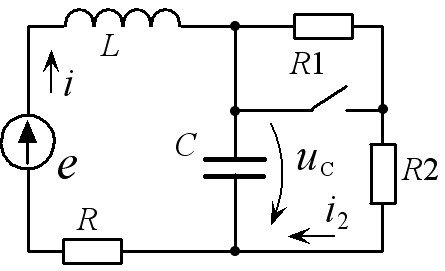 Вариант 27.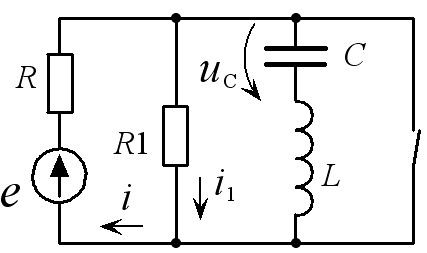 Вариант 28.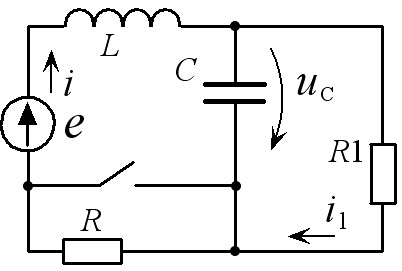 Вариант 29.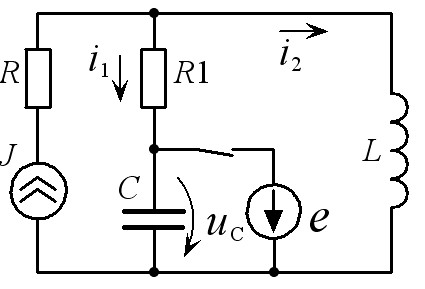 Вариант 30.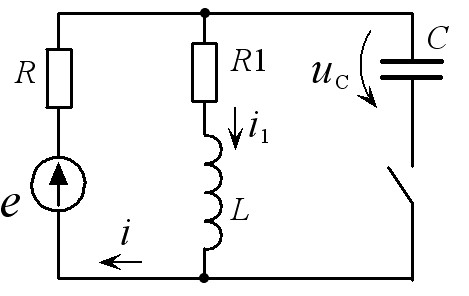 1eRR1LCб100100100510-2410-52eRLCб10020610-310-53eJRR1LCб60260400,05410-54e1e2R1R2LCб301040400,05410-45eR1R2LCб1002020610-310-56eRR1LCб40202010-210-47eJR1R2LCб2501520200,05410-48eJR1R2LCб241220160.51,2510-39e1e2R1R2 R3   L  Cб904402016 80  0,51,2510-310eJR1R2LCб180920160,51,2510-311eJR1R2L1L2б60108160,050,112eJRLCб2005200,05410-413eJR1R2LCб50520200,05410-414eJR1R2R3L1L2б24045161680,10,0515e1e2 R1R2LCб150100 40400,05410-416eJR1R2LCб20011001000,2510-417eJR1R2LCб20012001000,2510-418eJR1R2LCб20011001000,2510-419e1e2R1R2LCб244220160,51.2510-320J1J2R1RLCб5520200,05410-421eJR1R2LCб200550800,1210-422eJR1R2LCб90110040510-2410-523eJR1 R2LCб504100 1000,2510-424eRLCб4020610-310-525J e R1R2LCб2,44216840,51.2510-326eRR1R2LCб100202020610-310-527eRR1LCб966003000,010.2510-628eRR1LCб5050500,4210-429eJRR1    LCб10021020  0,05410-430eRR1LCб10020020010-310-7